Эмоциональный настрой (главная идея – ничего бессмысленного и ненужного не бывает…)Один старик жил вместе со своим внуком высоко в горах. Каждое утро дед читал священные книги. Внук старался быть похожим на него и во всём подражал дедушке. Однажды мальчик спросил: «Дедушка, я стараюсь читать священные книги так же, как и ты, но не понимаю их. Так какая польза в их чтении?»Дед, клавший  уголь в печь, остановился и ответил: «Возьми корзину для угля, спустись к реке, наполни её водой и принеси сюда». Мальчик старался выполнить поручение, но вся вода вытекала из корзины до того, как он успел вернуться домой. Рассмеявшись, дел сказал: «Попробуй идти быстрее». В этот раз мальчик бежал быстрее, однако корзина вновь оказалась пустой. Сказав деду, что невозможно принести воду в корзине, мальчик отправился за ведром. Дед возразил: Мне нужна корзина воды, а не ведро. Ты просто недостаточно стараешься». Мальчик снова набрал воды  в реке и побежал так быстро, как только мог.  Но когда он увидел деда, корзина была пустой. «Видишь, дедушка, это бесполезно!» -  подытожил выдохшийся внук. Так ты думаешь это бесполезно? Взгляни на корзину!» -  ответил дед.Мальчик посмотрел на неё и увидел, что чёрная от угля корзина стала абсолютно чистой. - Сынок, вот что происходит, когда ты читаешь священные книги. Они меняют тебя как внешне, так и внутренне.Мастер-класс «Некоторые приемы системно-деятельностного подхода»1 слайдТеоретическая часть.Системно-деятельностный подход  – это целая система методических приемов, проводимых в разных  формах, каждое из которых посвящено определенной теме. Практическая часть (демонстрация опыта).Работа с аудиториейПедагог предлагает  участникам  занять места  за столами, распределив по группам (одна группа – эксперты, которые будут в течение мастер-класса следить за деятельностью педагогов, оценивать актуальность данного опыта).2 слайдРаспределение по группам с помощью приема «Светофор».Интерактивный прием позволяет разделить участников деловой игры на  группы.Выбирая определенный цвет, участники распределяются по группам: красный – «опыта и знаний по данной теме недостаточно»; желтый – «имею определенные знания и опыт, хотелось бы расширить опыт и знания по данной теме»; зеленый – «достаточно хорошо оперирую знаниями по данной теме, имею достаточный опыт» - предпочтительно, чтобы это были эксперты. Педагог (обращаясь к двум группам участников): - Поставьте перед собой цель и озвучьте ее.Цель: Знакомство и отработка приемов работы ...- Поставьте перед собой задачи.Задачи:   1.Освоить данные приемы.2.3.3 слайдПравила работы в группах.Старший в группе распределяет обязанности.  Работаем дружно.  Говорим по делу.  Прислушиваемся к советам консультанта.  Читаем внимательно текст.  Находим ответы на вопросы.  Если нужно ответы записываем, или оформляем  на отдельном листе.  Когда закончите работу, не забудьте назначить выступающего от группы, или выступить всем вместе. Далее объясняет и демонстрирует приемы системно-деятельностного подхода.Две группы выполняют задания, которые раскрывают понятие о семейных ценностях. На данном этапе вырабатываются умения обсуждать, фиксировать результаты, осуществлять взаимный контроль.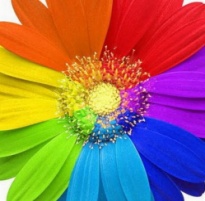 4 слайдПрием «Цветик-семицветик»Задание 1.Инструкция1.Прочитайте текст.Семейные ценности  -  это общие интересы всей семьи (любовь, верность, доверие, уважение, понимание, дом, дети, ответственность, согласие, прощение, помощь, здоровье, доброта, верность, терпение, трудолюбие, честность, порядочность, совесть и др.) Семейные ценности не передаются по наследству;  их нельзя купить, а можно только беречь. Семья строится на доверии и любви, на взаимоуважении и взаимопонимании.   Если в  семье любят друг друга, внимательны  к домочадцам и заботливы, то это хорошая, настоящая семья. 2.Вы нашли цветик-семицветик, который исполнит семь любых желаний. Какие желания (желания связаны с темой «Семенные ценности») вы перечислили бы для исполнения в первую очередь? Докажите свою правоту.Прием «Открытая задача»Обучаясь в школе, дети учатся решать закрытые задачи.  Но в жизни нам приходится решать другие задачи – открытые: психологические, бытовые, профессиональные…Открытые задачи имеют размытое условие, разные пути решения, набор возможных решений. Такие задачи позволяют развивать креативность и самостоятельность.Задание 2.Инструкция1.Прочитайте задачу.Хитрость Змея-Горыныча. Повадился Змей-Горыныч разорять деревни да людей умыкать. Опустел край, а в одной деревне так и вовсе остались одни старики и дети... Но дети были смекалистые, решили они родителей спасти. Пошли они к Змею-Горынычу с просьбой, а тот схватил их и посадил в темницу – «подрастут немного, тогда и съем». Дети подняли такой крик и визг, что потерял Горыныч покой и сон, а главное – аппетит, все семь голов заболели.  Тогда предложил он детям. «Я выпущу вас на волю, - сказал он им, - если принесете мне ведро живой воды, чтоб омолодится, но при условии: чтоб воду принесли без посуды».Что поделаешь -  дети и согласились. Где ручей подземный с живой водой – известно. Да как условие Змея выполнить?2.Предложите свое решение. Вернуться к целеполаганию: Знакомство и отработка приемов ...Задачи:   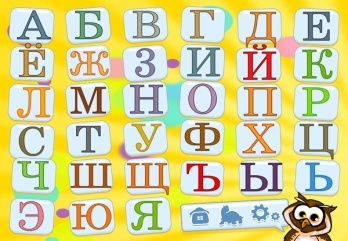 1.Освоить данные приемы.2. 3.5-6 слайдыРефлексия  (интерактивная игра «Алфавит») Ведущий: «Предлагаю в серьезной или шуточной форме (на выбор), сказать, чему Вы научились на мастер-классе. Но не просто так, а еще и вспомнив алфавит. Например, первый говорит вариант (чему его научили) на букву «а» - активности; второй (по цепочке) – на букву «Б», и так пока до буквы «Я» не дойдем. Не особо задумываясь, говорим первое, что приходит в голову»  (на слайде - алфавит)СамооценкаЛист успеха  _________________________________________Результаты работы группы экспертов.Критерии оценки (для экспертов)Актуальность данных приемов1-ый уровень: данные приемы не актуальны, их применение ничего не изменит. 2-ой уровень: данные приемы затрагивают основные моменты работы, но с их применением можно подождать, так как есть другие приемы, которые неплохо работают. 3-й уровень: это как раз то, что из области актуального и эффективного!Таблица оцениванияРесурсыБланки с заданиями для групп  Листы разного цвета для моделирования семицветика – 14 шт. Маркеры Бланки для группы экспертов Источники информации: Гин, А.А. Приемы педагогической техники:  Свобода выбора.  Открытость. Деятельность.  Обратная связь. Идеальность./А.А. Гин. – М.: ВИТА-ПРЕСС, 2012 – 112 с.Показатели по теме Мои достиженияМои достиженияСомневаюсьПланируюПоказатели по теме ЗнаюУмею СомневаюсьПланируюВыводКритерийАктуальность данных приемовАктуальность данных приемовАктуальность данных приемовУровень1-ый уровень2-ой уровень3-й уровеньПервое заданиеВторое заданиеРефлексия